8. számú melléklet: Szófelhő a Sárospataki Református Kollégium történetéből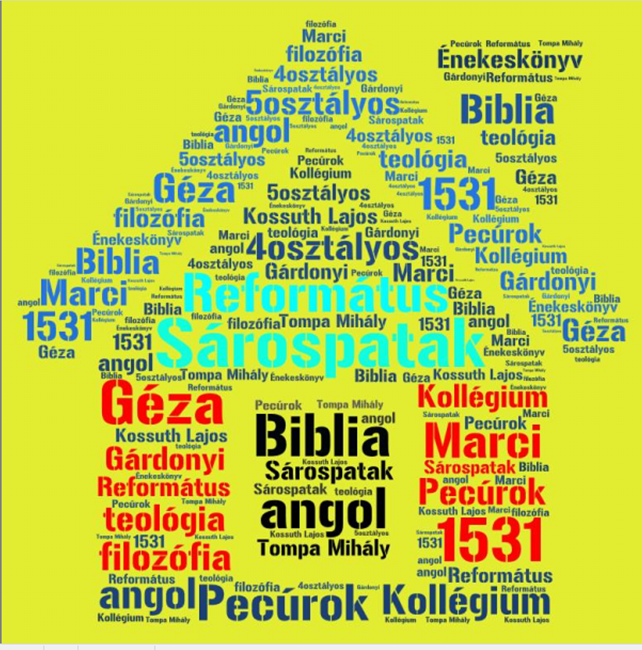 Készítette: Tomcsányiné Lucz Szilvia